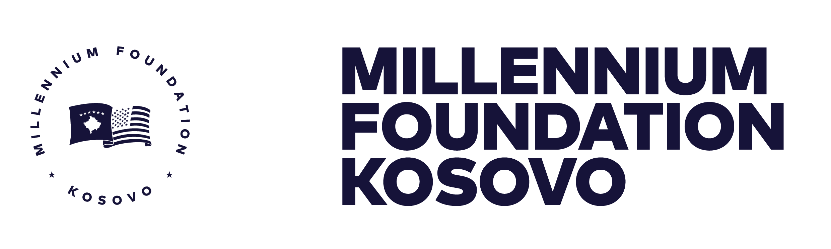 Request For QuotationReference Number: SHOP/ 2022 / 011 20 July 2022Procurement Title: Vehicle insurance Dear Sir/MadamThe Millennium Foundation Kosovo that manages the Threshold Agreement with funding from the Millennium Challenge Corporation, intends to procure the goods for which detailed specifications are provided below. The contractor must provide all services outlined in the pricing specification, as well as help the MFK with vehicle registration.Requests for comprehensive insurance coverage on certain vehicles:Comprehensive insurance (territorial coverage in Kosovo, Albania, Macedonia and Montenegro) should include 100% coverage of the damage:Damage from accidents (crash, turnover);Broken Windows;Fire, Thunderstorms, Explosion;Natural disasters;Theft, theft attempt, forceful theft; Damage while parked (anonymous or known);Protests (manifestations), Strikes, Civil unrests;Vandalism and /or willful damage;Snow pressure, Stone fall, Earth slide;Insurance out of country (Kosovo + Albania, Macedonia and Montenegro)PRICE SPECIFICATION:The grant is free from taxes including value added tax in Kosovo, please see for more details in Grant agreement in the link: https://assets.mcc.gov/content/uploads/tpaa-kosovo.pdfThe price for insurance may be subject to Bonus-Malus System applicable in Kosovo.The contract will be implemented by “purchase orders” i.e. whenever the MFK intends to acquire items pursuant to this contract, it shall send a “purchase order” to the supplier, specifying the list of items to be supplied with their respective quantities. You are invited to submit your price quotation for offered services for the supply of the items listed in this RFQ and attached the Business registration form with details.Your quotation in the required format PDF (signed and stamped) should be addressed to email: procurement@millenniumkosovo.org.The MFK reserves the right to terminate this Contract, fully or partially, at any time, by a written warning issued to the contractor. Yours sincerely,Arton ÇitakuProcurement Manager Millennium Foundation of Kosovo 
Address: Str. “Migjeni” (ex-Bank of Ljubljana Building, floor IX)
Postal Code:10000, Prishtina, KosovoTel: + 383 38 752 110
Email: procurement@millenniumkosovo.org Website: www.millenniumkosovo.org   Nr.Vehicle typeProduction YearPurchase amount in €Present value in €TOYOTAModel: LAND CRUISER 150 2.8 D-4D, 4x4 EXECUTIVE201850,910.0022,000.00Toyota AURIS 1.8 Petrol + HYBRID model STYLE 201818,490.008,000.00Art. No. Description and SpecificationsU/MQty.FULL KASKOTPLTPL PlusEnvironment fee in municipalityAll Payments for vehicle registration to competent bodyFee for extension of the registrationTotal Price in EuroTOYOTAModel: LAND CRUISER 150 2.8 D-4D, 4x4 EXECUTIVEPiece1Toyota AURIS 1.8 Petrol + HYBRID model STYLE Piece1Total Price in euro excluding the taxes applicable in Kosovo  Total Price in euro excluding the taxes applicable in Kosovo  Total Price in euro excluding the taxes applicable in Kosovo  Total Price in euro excluding the taxes applicable in Kosovo  Total Price in euro excluding the taxes applicable in Kosovo  Total Price in euro excluding the taxes applicable in Kosovo  Total Price in euro excluding the taxes applicable in Kosovo  Total Price in euro excluding the taxes applicable in Kosovo  CurrencyEuroDelivery expectedAs soon as it possible not later than 2 daysQuotation Validity90 daysWarranty:One yearQuotations submitted via:by email.Deadline Quotation in email must be delivered to the address below no later than 14:00 Kosovo Time of 27 July 2022.Economic Operator IdentificationEconomic Operator IdentificationCompany NameFull AddressRepresented by:Represented by:Name & SurnamePositionSignatureDateStamp